Birim Adı : Ahmet Keleşoğlu İlahiyat FakültesiGörev Adı :FAKÜLTE SEKRETERİSorumluluk Alanı :Görev Tanımı :Necmettin Erbakan Üniversitesi üst yönetimi tarafından belirlenen amaç ve ilkelere uygun olarak; Fakültenin vizyonu, misyonu doğrultusunda eğitim ve öğretimi gerçekleştirmek için gerekli tüm faaliyetlerinin etkenlik ve verimlilik ilkelerine uygun olarak yürütülmesi amacıyla idari ve akademik işleri Dekan ve Dekan Yardımcılarına karşı sorumluluk içinde organizasyonunu yapar.Alt Birim :PERSONEL İŞLERİÖĞRENCİ BİRİMİMUHASEBEÖZEL KALEMİÇ HİZMETLER SORUMLUSUGörev/İş Unvanı :GörevBirim Yetkilisi :DEKANGörev Devri :Sorumlu Personel :MEHMET  KARAVELİTEMEL İŞ VE SORUMLULUKFakültede çalışan idari, teknik ve yardımcı hizmetler personeli arasında işbölümünü sağlar, gerekli
denetim-gözetimi yapmak Akademik ve idari personel ile ilgili mevzuatı bilir, değişiklikleri takip etmek.Fakülte yerleşkesinde gerekli güvenlik tedbirlerini alır. Fiziki altyapı iyileştirmelerine yönelik projeler hazırlar. Resmi açılışlar, törenler ve öğrenci etkinlikleri ile ilgili hazırlıkları yapar ve sonuçlandırırFakültede eğitim-öğretim etkinlikleri ile sınavların (ÖSYM, AÖF vb.) güvenli bir biçimde
yapılabilmesi için gerekli hazırlıkları yapar. Kurum/kuruluş ve şahıslardan Dekanlığa gelen yazıların cevaplandırılması için gerekli işlemleri
yapar.Fakülte kurullarının gündemlerini hazırlatır; alınan kararların yazdırılmasını, ilgililere dağıtılmasını
ve arşivlenmesini sağlar. Fakülte ve Yönetim Kurullarına raportörlük yapmakAkademik ve idari personelin özlük hakları işlemlerinin yürütülmesini sağlar.  Bilgi edinme yasası çerçevesinde basit bilgi istemi niteliğini taşıyan yazılara cevap verir.  Fakülte öğrenci işlerinin düzenli bir biçimde yürütülmesini sağlar.  İdari personelin birinci sicil amiri olarak sicil raporlarını doldurur. İdari personelin izinlerini fakültedeki işleyişi aksatmayacak biçimde düzenlerDekanın imzasına sunulacak yazıları parafe eder.  Fakülte için gerekli olan her türlü mal ve malzeme alımlarında taşınır kayıt kontrol yetkilisi ve
ayniyat saymanı ile eşgüdümlü çalışır. GÖREV YETKİLERİYukarıda belirtilen görev ve sorumlulukları gerçekleştirme yetkisine sahip olmak.Faaliyetlerin gerçekleştirilmesi için gerekli araç ve gereci kullanabilmek.  İmza yetkisine sahip olmakHarcama yetkisini kullanmak. Emrindeki yönetici ve personele iş verme, yönlendirme, yaptıkları işleri kontrol etme, düzeltme, gerektiğinde uyarma, bilgi ve rapor isteme yetkisine sahip olmak.BİLGİ GEREKSİNİMLERİ-BECERİ GEREKSİNİMLERİ-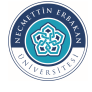 